基本信息基本信息 更新时间：2023-10-19 14:16  更新时间：2023-10-19 14:16  更新时间：2023-10-19 14:16  更新时间：2023-10-19 14:16 姓    名姓    名技术总监技术总监年    龄51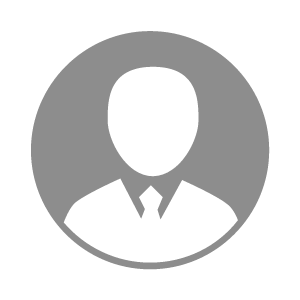 电    话电    话下载后可见下载后可见毕业院校河北农业大学邮    箱邮    箱下载后可见下载后可见学    历大专住    址住    址河北石家庄河北石家庄期望月薪20000以上求职意向求职意向畜禽技术服务经理/总监,兽药研发专员,兽药研发总监畜禽技术服务经理/总监,兽药研发专员,兽药研发总监畜禽技术服务经理/总监,兽药研发专员,兽药研发总监畜禽技术服务经理/总监,兽药研发专员,兽药研发总监期望地区期望地区河北省/石家庄市河北省/石家庄市河北省/石家庄市河北省/石家庄市教育经历教育经历就读学校：河北工程大学 就读学校：河北工程大学 就读学校：河北工程大学 就读学校：河北工程大学 就读学校：河北工程大学 就读学校：河北工程大学 就读学校：河北工程大学 工作经历工作经历工作单位：正邦集团 工作单位：正邦集团 工作单位：正邦集团 工作单位：正邦集团 工作单位：正邦集团 工作单位：正邦集团 工作单位：正邦集团 自我评价自我评价可开发中西药产品。
擅长开发产品、并定位产品。
擅长讲课
擅长文章的写作，在今日头条有许多专业文章。
擅长开发市场。
寻求兽药厂合作为佳，兼职专职均可，具体可电话联系。可开发中西药产品。
擅长开发产品、并定位产品。
擅长讲课
擅长文章的写作，在今日头条有许多专业文章。
擅长开发市场。
寻求兽药厂合作为佳，兼职专职均可，具体可电话联系。可开发中西药产品。
擅长开发产品、并定位产品。
擅长讲课
擅长文章的写作，在今日头条有许多专业文章。
擅长开发市场。
寻求兽药厂合作为佳，兼职专职均可，具体可电话联系。可开发中西药产品。
擅长开发产品、并定位产品。
擅长讲课
擅长文章的写作，在今日头条有许多专业文章。
擅长开发市场。
寻求兽药厂合作为佳，兼职专职均可，具体可电话联系。可开发中西药产品。
擅长开发产品、并定位产品。
擅长讲课
擅长文章的写作，在今日头条有许多专业文章。
擅长开发市场。
寻求兽药厂合作为佳，兼职专职均可，具体可电话联系。可开发中西药产品。
擅长开发产品、并定位产品。
擅长讲课
擅长文章的写作，在今日头条有许多专业文章。
擅长开发市场。
寻求兽药厂合作为佳，兼职专职均可，具体可电话联系。可开发中西药产品。
擅长开发产品、并定位产品。
擅长讲课
擅长文章的写作，在今日头条有许多专业文章。
擅长开发市场。
寻求兽药厂合作为佳，兼职专职均可，具体可电话联系。其他特长其他特长15年讲课经验、25年市场经验、10年药厂产品开发经验。
有许多经历未写。
具体可致电索要详细简历。15年讲课经验、25年市场经验、10年药厂产品开发经验。
有许多经历未写。
具体可致电索要详细简历。15年讲课经验、25年市场经验、10年药厂产品开发经验。
有许多经历未写。
具体可致电索要详细简历。15年讲课经验、25年市场经验、10年药厂产品开发经验。
有许多经历未写。
具体可致电索要详细简历。15年讲课经验、25年市场经验、10年药厂产品开发经验。
有许多经历未写。
具体可致电索要详细简历。15年讲课经验、25年市场经验、10年药厂产品开发经验。
有许多经历未写。
具体可致电索要详细简历。15年讲课经验、25年市场经验、10年药厂产品开发经验。
有许多经历未写。
具体可致电索要详细简历。